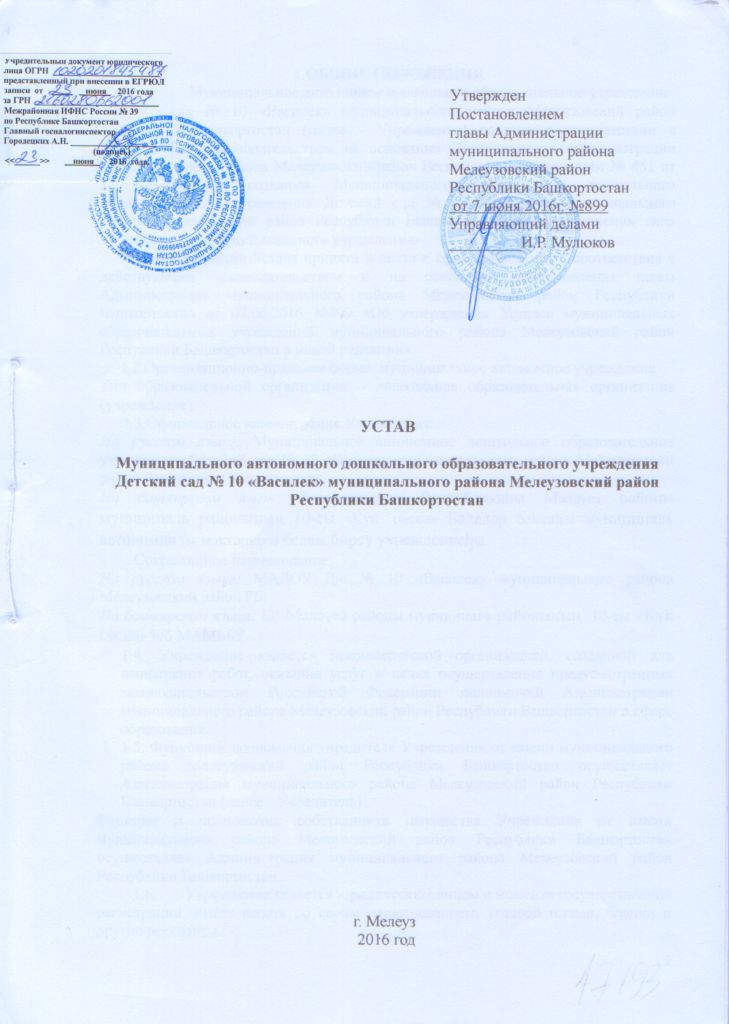 1.ОБЩИЕ ПОЛОЖЕНИЯМуниципальное автономное дошкольное образовательное учреждение Детский сад №10 «Василек» муниципального района Мелеузовский район Республики Башкортостан (далее - Учреждение) создано в соответствии с действующим законодательством на основании Постановления Администрации муниципального района Мелеузовский район Республики Башкортостан № 451 от 22.03.2011г «О создании Муниципального автономного дошкольного образовательного учреждения Детский сад №10 «Василек» муниципального района Мелеузовский район Республики Башкортостан путем изменения типа существующего муниципального учреждения»Новая редакция Устава принята в связи с приведением его в соответствие с действующим законодательством и на основании постановления главы Администрации муниципального района Мелеузовский район Республики Башкортостан от 07.06.2016 №899 «Об утверждении Уставов муниципальных образовательных учреждений муниципального района Мелеузовский район Республики Башкортостан в новой редакции»1.2.Организационно-правовая форма: муниципальное автономное учреждениеТип образовательной организации–дошкольная образовательная организация (учреждение).1.3.Официальное наименование Учреждения:На русском языке: Муниципальное автономное дошкольное образовательное учреждение Детский сад № 10 «Василек» муниципального района Мелеузовский район Республики БашкортостанНа башкирском языке: Баш6ортостан Республикаhы Мәлә9ез районы муниципаль районыны5 10-сы «К9к с1ск1» Балалар ба6саhы муниципаль автономиялы мәкт1пк1с1 белем бире9 учреждениеhы.Сокращенное наименование: На русском языке: МАДОУ Д/с № 10 «Василек» муниципального района Мелеузовский район РБ.На башкирском языке: БР Мәлә9ез районы муниципаль районыны510-сы «К9к с1ск1» Б/б МАМББУ.1.4.Учреждение является некоммерческой организацией, созданной для выполнения работ, оказания услуг в целях осуществления предусмотренных законодательством Российской Федерации полномочий Администрации муниципального района Мелеузовский район Республики Башкортостан в сфере образования.1.5.Функции и полномочия учредителя Учреждения от имени муниципального района Мелеузовский район Республики Башкортостан осуществляет Администрация муниципального района Мелеузовский район Республики Башкортостан (далее - Учредитель).Функции и полномочия собственника имущества Учреждения от имени муниципального района Мелеузовский район Республики Башкортостан осуществляет Администрация муниципального района Мелеузовский район Республики Башкортостан .1.6.	Учреждение является юридическим лицом с момента государственной регистрации, имеет печать со своим наименованием, угловой штамп, бланки и другие реквизиты.1.7.	Учреждение вправе от своего имени приобретать и осуществлять имущественные и личные неимущественные права, нести обязательства, быть истцом и ответчиком в суде.1.8.	Учреждение в установленном законодательством порядке вправе открывать счета в кредитных организациях или лицевые счета в финансовом органе Администрации муниципального района Мелеузовский район Республики Башкортостан.1.9.	Учреждение отвечает по своим обязательствам имуществом, находящимся у него на праве оперативного управления, за исключением недвижимого имущества и особо ценного движимого имущества, закрепленных за ним Учредителем или приобретенных автономным учреждением за счет средств, выделенных ему Учредителем на приобретение этого имущества.1.10.	Муниципальный район Мелеузовский район Республики Башкортостан не несет ответственности по обязательствам Учреждения.Учреждение не отвечает по обязательствам муниципального района Мелеузовский район Республики Башкортостан.1.11.	Место нахождения Учреждения:Юридический адрес: 453851, Россия, Республика Башкортостан, г.Мелеуз, ул. Метеорологическая д.2Фактический адрес: 453851, Россия, Республика Башкортостан, г.Мелеуз, ул. Метеорологическая д.21.12.	Учреждение не имеет  филиалы и представительства.ПРЕДМЕТ, ЦЕЛИ, ВИДЫ ДЕЯТЕЛЬНОСТИ2.1.	Учреждение осуществляет свою деятельность в соответствии с предметом иуставными целями деятельности Учреждения.2.2.	Предметом деятельности Учреждения является предоставление общедоступного и бесплатного дошкольного образования, присмотр и уход за воспитанниками в возрасте от 2-х месяцев до прекращения образовательных отношений.2.3.	Основная цель деятельности Учреждения – образовательная деятельность по образовательным программам дошкольного образования, направленная на формирование общей культуры, развитие физических, интеллектуальных, нравственных, эстетических и личностных качеств, формирование предпосылок учебной деятельности, сохранение и укрепление здоровья детей дошкольного возраста, а также присмотр и уход за воспитанниками.Общеобразовательные программы дошкольного образования направлены на разностороннее развитие детей дошкольного возраста с учетом их возрастных и индивидуальных особенностей, в том числе достижения детьми дошкольного возрастауровня развития, необходимого и достаточного для успешного освоения ими образовательных программ начального общего образования, на основе индивидуального подхода к детям дошкольного возраста и специфических для детей дошкольного возраста видов деятельности.Освоение образовательных программ дошкольного образования не сопровождается проведением промежуточных аттестаций и итоговой аттестации воспитанников.Иная цель деятельности Учреждения - образовательная деятельность по дополнительным общеразвивающим программам, направленная на формирование и развитие творческих способностей детей, удовлетворение их индивидуальных потребностей в интеллектуальном, нравственном и физическом совершенствовании, формирование культуры здорового и безопасного образа жизни, укрепление здоровья.2.4.	Для достижения уставных целей Учреждение осуществляет следующие виды деятельности:1) предоставление образовательных услуг по реализации образовательной программы дошкольного образования (далее – образовательная программа) в соответствии с федеральным государственным образовательным стандартом дошкольного образования (далее - ФГОС дошкольного образования);2) предоставление услуг по присмотру и уходу за воспитанниками;3) предоставление образовательных услуг по реализации дополнительных общеразвивающих программ.ОРГАНИЗАЦИЯ ДЕЯТЕЛЬНОСТИ3.1.	В Учреждении образовательная деятельность осуществляется на государственных языках Российской Федерации и Республики Башкортостан. Учреждение признает право воспитанников и их родителей (законных представителей) на использование родного языка и свободный выбор языка общения.3.2.	Учреждение обладает самостоятельностью в осуществлении образовательной, административной деятельности, разработке и принятии локальных нормативных актов в соответствии с действующими Федеральными законами, иными нормативными правовыми актами Российской Федерации, Республики Башкортостан и Уставом Учреждения.3.3.	Содержание и организация образовательной деятельности определяются образовательной программой, разрабатываемой и утверждаемой Учреждением самостоятельно в соответствии с ФГОС дошкольного образования и с учетом примерных образовательных программ дошкольного образования и мнением родителей ( законных представителей) воспитанников.3.4.	Учреждение  организует и осуществляет образовательную деятельность наосновании лицензии на осуществление образовательной деятельности.3.5.	Образовательная деятельность в Учреждении осуществляется в группах общеразвивающей направленности, в которых осуществляется реализация образовательной программы дошкольного образования.3.6.	В соответствии со своими уставными целями Учреждение вправе оказывать платные дополнительные образовательные услуги, непредусмотренные образовательной программой и ФГОС дошкольного образования, и услуги по адаптации детей к условиям Учреждения, реализуя дополнительные образовательные программы: по заданиям и за счет средств физических и юридических лиц по договорам об образовании, заключаемым при приеме на обучение (далее - Договор).Учреждение  не может оказывать платные дополнительные образовательные услуги вместо образовательной деятельности, финансовое обеспечение которой осуществляется за счет бюджетных ассигнований. Доход от оказания платных образовательных услуг используется Учреждением  в соответствии с уставными целями.3.7.	В целях выполнения стоящих перед Учреждением задач, оно имеет право:3.7.1.	Устанавливать прямые связи с предприятиями, учреждениями и организациями, в том числе и иностранными лицами.3.7.2.	Привлекать для осуществления своей уставной деятельности дополнительные источники финансовых и материальных средств, включая использование банковского кредита.3.7.3.	Сдавать в аренду здания, сооружения, оборудование, транспортные средства и иное имущество в порядке, установленном законодательством Российской Федерации,  муниципальными правовыми актами  и настоящим Уставом.3.7.4.	Выполнять работы, оказывать услуги, относящиеся к его основной деятельности, для граждан и юридических лиц за плату и на одинаковых при оказанииоднородных услуг условиях в порядке, установленном федеральными законами.3.7.5.	Осуществлять пролицензированные платные услуги на договорной основе.3.7.6.	Оказывать посреднические услуги, приобретать акции, облигации, иные бумаги и получать по ним доходы.3.7.7.	Учреждение не вправе осуществлять виды деятельности, не предусмотренные настоящим Уставом.Право Учреждения осуществлять деятельность, на которую в соответствии с законодательством требуется специальное разрешение (лицензия), возникает у Учреждения с момента получения лицензии в указанный в ней срок и прекращается по истечении срока ее действия, если иное не установлено законодательством.3.7.8.	Организация и проведение практики студентов, конференций, семинаров, осуществление справочной, информационной, маркетинговой деятельности.3.7.9.	Организация досуга населения.3.8.	Комплектование (доукомплектование) Учреждения осуществляет Учредитель при наличии свободных мест в Учреждении на основании учета, который ведет Учредитель.Прием, отчисление, восстановление и перевод воспитанников Учреждение осуществляет самостоятельно в соответствии с действующим законодательством Российской Федерации.3.9.	Правом внеочередного, первоочередного приема детей в Учреждение обладают категории лиц, определенные действующим законодательством Российской Федерации.3.10.	При приеме ребенка в детский сад между Учреждением и родителями (законными представителями) заключается договор об образовании по образовательным программам дошкольного образования.3.11.	Режим работы Учреждения:для групп с 10,5 часовым пребыванием - пятидневная рабочая неделя, 7.30 до 18.00, выходные дни – суббота, воскресеньес 12-часовым пребыванием – пятидневная рабочая неделя, с 7.00 до 19.00, выходные дни – суббота, воскресенье.3.12.	В целях медицинского обеспечения воспитанников Учреждение обязано предоставить помещение с соответствующими условиями для работы медицинских работников  в порядке, установленном законодательством Российской Федерации.3.13.	Учреждение обеспечивает охрану жизни и здоровья воспитанников в соответствии с санитарно-эпидемиологическими требованиями к оборудованию и содержанию территории, помещений, освещению, отоплению, вентиляции, водоснабжению, канализации, организации питания воспитанников, приему детей в Учреждение, организации режима дня, физического воспитания, личной гигиене персонала.3.14.	Участники образовательных отношений.3.14.1.	К участникам образовательных отношений относятся воспитанники, их родители (законные представители), педагогические работники, осуществляющие образовательную деятельность Учреждения.3.14.2.	Взаимоотношения участников образовательных отношений строятся на основе сотрудничества, уважения личности, приоритета общечеловеческих ценностей.3.15.	Права и обязанности участников образовательных отношений Учреждения обеспечивает соблюдение прав каждого ребенка в соответствии с Конвенцией «О правах ребенка» и действующим законодательством Российской Федерации и Республики Башкортостан.3.15.1.	Воспитанники имеют право:1) на бесплатное получение дошкольного образования в соответствии с федеральными государственными образовательными стандартами, в пределах образовательных программ, реализация которых финансируется Учредителем;2) охрану жизни и укрепление нравственного, физического и психологического здоровья, эмоциональное благополучие с учетом его индивидуальных особенностей;3) физическое и личностное развитие; защиту от всех форм физического и психического насилия;4)  развитие творческих способностей и интересов;безопасные условия обучения, воспитания, присмотра и ухода, содержания в Учреждении в соответствии с установленными нормами, обеспечивающими его жизнь и здоровье;обеспечение необходимым сбалансированным 4-х разовым питанием в соответствии с режимом, установленным санитарно-эпидемиологическими правилами и нормативами;предоставление оборудования, игр, игрушек, учебных пособий.3.15.2.	Права родителей (законных представителей).Родители (законные представители) имеют право:знакомиться с Уставом Учреждения, лицензией на осуществление образовательной деятельности, с образовательными программами и другими документами, регламентирующими деятельность Учреждения;знакомиться с содержанием образования, используемыми методами воспитания и обучения, образовательными технологиями;участвовать в образовательной деятельности Учреждения, в том числе, в формировании образовательной программы;защищать права и законные интересы воспитанников;выбирать виды дополнительных образовательных услуг, в том числе, оказываемых Учреждением воспитаннику за рамками образовательной деятельности на возмездной основе;получать от Учреждения информацию по вопросам организации и обеспечения образовательных услуг по реализации основной образовательной программы дошкольного образования, содержания воспитанника в Учреждении, присмотра и ухода за воспитанником, о поведении, эмоциональном состоянии воспитанника во время его пребывания в Учреждении, его развитии и способностях, отношении к образовательной деятельности;создавать Совет (общее родительское собрание,  Совет родителей(законных представителей) воспитанников  и другие) в целях учета мнения родителей по вопросам управления Учреждения, при принятии Учреждением локальных нормативных актов, затрагивающих законные права и интересы воспитанников.принимать участие в организации и проведении совместных мероприятий с воспитанниками в Учреждении.3.15.3.	Обязанности родителей (законных представителей).Родители обязаны:заложить основы физического, нравственного и интеллектуального развития личности ребенка;соблюдать требования учредительных документов Учреждения, правил внутреннего распорядка и иных локальных нормативных актов, общепринятых норм поведения;уважать честь и достоинство воспитанников и работников Учреждения;соблюдать условия договора с Учреждением;вносить ежемесячно плату за присмотр и уход за воспитанником в порядке, установленном договором.3.15.4.	Права, обязанности и ответственность работников Учреждения.Права, обязанности и ответственность работников Учреждения устанавливаются законодательством Российской Федерации, Уставом, правилами внутреннего трудового распорядка и иными локальными нормативными актами Учреждения, должностными инструкциями и трудовыми договорами.3.15.5.	Работники Учреждения имеют право:на участие в управлении Учреждения, в том числе в коллегиальных органах управления, в порядке, установленном настоящим Уставом;на защиту профессиональной чести и достоинства;3.15.6.	Обязанности работников Учреждения.Работники Учреждения обязаны:обеспечить охрану жизни и условия укрепления нравственного, физического и психического здоровья воспитанников, их эмоционального благополучия с учетом индивидуальных особенностей;проявлять уважение к личности воспитанников, оберегать их от всех форм физического и психологического насилия;создавать безопасные условия обучения, воспитания, присмотра и ухода за воспитанниками, их содержания в Учреждении в соответствии с установленными нормами, обеспечивающими их жизнь и здоровье;соблюдать требования Устава Учреждения, правил внутреннего распорядка и иных локальных нормативных актов, требование инструкций по охране труда;выполнять решения коллегиальных органов управления, приказы заведующего;оказывать помощь родителям (законным представителям) в воспитании детей, охране и укреплении их физического и психического здоровья, развитии индивидуальных способностей и необходимой коррекции нарушений их развития;проходить обязательные предварительные и периодические медицинские осмотры.3.15.7.	Педагоги Учреждения имеют право:участвовать в работе Педагогического совета;участвовать в разработке и утверждении образовательных программ дошкольного образования в соответствии с федеральным государственным образовательным стандартом дошкольного образования;участвовать в научной, творческой исследовательской деятельности, в экспериментальной и международной деятельности, разработках и во внедрении инноваций;разрабатывать и применять авторские программы, методы обучения и воспитания в пределах реализуемой образовательной программы дошкольного образования;распространять свой педагогический опыт;на социальные льготы и гарантии, установленные законодательством Российской Федерации и Республики Башкортостан, а также на дополнительные меры социальной поддержки, предоставляемые педагогическим работникам муниципального образования.3.15.8.	Педагоги обязаны:осуществлять свою деятельность на высоком профессиональном уровне, обеспечивать в полном объеме реализацию образовательной программы дошкольного образования;соблюдать правовые, нравственные и этические нормы, следовать требованиям профессиональной этики;уважать честь и достоинство воспитанников и других участников образовательных отношений;развивать у воспитанников познавательную активность, самостоятельность, инициативу, творческие способности, формировать культуру здорового и безопасного образа жизни;применять педагогически обоснованные и обеспечивающие высокое качество образования формы, методы обучения и воспитания, необходимые для организации учебной деятельности и создание развивающей предметно-пространственной среды;учитывать особенности психофизического развития воспитанников и состояние их здоровья, соблюдать специальные условия, необходимые для получения образования лицами с ограниченными возможностями здоровья, взаимодействовать при необходимости с медицинскими организациями;систематически повышать свой профессиональный уровень;проходить аттестацию на соответствие занимаемой должности в порядке, установленном законодательством об образовании;проходить в установленном законодательством Российской Федерации порядке обучение и проверку знаний и навыков в области охраны труда;соблюдать Устав Учреждения, правила внутреннего трудового распорядка, правила по технике безопасности и пожарной безопасности, условия трудового договора, должностные инструкции;педагогические работники Учреждения обязаны проходить предварительные периодические медицинские осмотры;к педагогической деятельности не допускаются лица, лишенные права заниматься педагогической деятельностью в соответствии с законодательством Российской Федерации.4.	ОРГАНЫ УПРАВЛЕНИЯ УЧРЕЖДЕНИЯ4.1.	Управление Учреждения осуществляется в соответствии с законодательством Российской Федерации.4.2.	Управление Учреждения  осуществляется на основе сочетания принципов единоначалия и коллегиальности.4.3.	Единоличным исполнительным органом Учреждения является руководитель (заведующий).4.4.	В Учреждении формируются коллегиальные органы управления, к которымотносятся: Общее собрание работников образовательного учреждения, Педагогический совет, Наблюдательный совет, утверждаемый Учредителем.4.5.	Структура, порядок формирования, срок полномочий и компетенция органов управления Учреждения, порядок принятия ими решений и выступления от имени Учреждения устанавливаются Уставом и локальными актами Учреждения в соответствии с законодательством Российской Федерации и Республики Башкортостан и локальными актами.4.6.	В целях учета мнения воспитанников, родителей в Учреждение создается по инициативе родителей Совет родителей (законных представителей) воспитанников. Порядок формирования устанавливается локальным нормативным актом Учреждения.4.7.	К компетенции Учредителя в области управления Учреждением относятся:формирование и утверждение муниципального задания для Учреждения в соответствии с предусмотренной настоящим Уставом основной деятельностью и финансовое обеспечение выполнения этого задания;утверждение устава Учреждения, внесение в него изменений;рассмотрение и одобрение предложений руководителя Учреждения об открытии и закрытии   филиалов  и представительств Учреждения;реорганизация и ликвидация Учреждения, а также изменение его типа;утверждение передаточного акта или разделительного баланса;назначение ликвидационной комиссии и утверждение промежуточного и окончательного ликвидационных балансов;назначение руководителя Учреждения и прекращение его полномочий, а также заключение и прекращение трудового договора с ним, если для организаций соответствующей сферы деятельности федеральными законами не предусмотрен иной порядок назначения руководителя и прекращения его полномочий и (или) заключения и прекращения трудового договора с ним;назначение членов Наблюдательного совета Учреждения или досрочное прекращение их полномочий;рассмотрение и одобрение предложений руководителя Учреждения о совершении сделок с имуществом Учреждения в случаях, если в соответствии с Федеральным законом «Об автономных учреждениях» для совершения таких сделок требуется согласие Учредителя;рассмотрение и одобрение предложений руководителя о внесении недвижимого имущества, закрепленного за Учреждением или приобретенного за счет средств, выделенных ему Учредителем на приобретение этого имущества, а также находящегося у Учреждения особо ценного движимого имущества в уставный (складочный) капитал других юридических лиц или передаче иным образом этого имущества другим юридическим лицам в качестве их учредителя или участника;определение средства массовой информации, в котором Учреждение ежегодно обязано опубликовывать отчеты о своей деятельности и использовании закрепленного за ним имущества;осуществление контроля за деятельностью Учреждения, сбор и обобщение отчетности по формам государственного статистического наблюдения, утверждаемым законодательством Российской Федерации, а также формам отчетности, утверждаемым Учредителем;организация предоставления общедоступного и бесплатного дошкольного образования по основным общеобразовательным программам в Учреждении;создание условий для осуществления присмотра и ухода за детьми, содержание детей в Учреждении;обеспечение содержания зданий и сооружений Учреждения, обустройство прилегающих к ним территорий;учет детей, подлежащих обучению по образовательным программам дошкольного образования, закрепление Учреждения за конкретными территориями муниципального района Мелеузовский район Республики Башкортостан;осуществление иных вопросов, предусмотренных действующим законодательством.4.8.	Наблюдательный совет Учреждения.4.8.1.	Наблюдательный совет Учреждения (далее - Наблюдательный совет) создается в составе 7 членов.4.8.2.	В состав Наблюдательного совета входят: представители Учредителя – 2 человека; представители общественности -3 человека;-представители работников Учреждения (не более 1/3 от общего числа членов Наблюдательного совета на основании решения собрания трудового коллектива Учреждения, принятого большинством голосов от списочного состава участников   собрания) – 2 человека.4.8.3.	Срок полномочий Наблюдательного совета составляет 5 лет.4.8.4.	Одно и то же лицо может быть членом Наблюдательного совета неограниченное число раз.4.8.5.	Членами Наблюдательного совета не могут быть:1)  руководитель Учреждения и его заместители;2) лица, имеющие неснятую или непогашенную судимость.4.8.6.	Учреждение не вправе выплачивать членам Наблюдательного совета вознаграждение за выполнение ими своих обязанностей, за исключением компенсации документально подтвержденных расходов, непосредственно связанных с участием в работе Наблюдательного совета.4.8.7.	Полномочия члена Наблюдательного совета могут быть прекращены досрочно:по просьбе члена Наблюдательного совета;в случае невозможности исполнения членом Наблюдательного совета своих обязанностей по состоянию здоровья или по причине его отсутствия в месте нахождения Учреждения в течение четырех месяцев;в случае привлечения члена Наблюдательного совета к уголовной ответственности.4.8.8.	Полномочия члена Наблюдательного совета, являющегося представителем Учредителя и состоящего с этим органом в трудовых отношениях:прекращаются досрочно в случае прекращения трудовых отношений;могут быть прекращены досрочно по представлению Учредителя.4.8.9.	Вакантные места, образовавшиеся в Наблюдательном совете в связи со смертью или с досрочным прекращением полномочий его членов, замещаются на оставшийся срок полномочий Наблюдательного совета.4.8.10.	Председатель Наблюдательного совета избирается на срок полномочий  Наблюдательного совета членами Наблюдательного совета из их числа простым большинством голосов от общего числа голосов членов Наблюдательного совета.4.8.11.	Председатель Наблюдательного совета организует работу Наблюдательного совета, созывает его заседания, председательствует на них и организует ведение протокола и подписывает его.4.8.12.	Секретарь Наблюдательного совета избирается на срок полномочий Наблюдательного совета членами Наблюдательного совета простым большинством голосов от общего числа голосов членов Наблюдательного совета.4.8.13.	Секретарь Наблюдательного совета отвечает за подготовку заседаний Наблюдательного совета, ведение протокола заседания и достоверность отраженных в нем сведений, а также осуществляет рассылку извещений о месте и сроках проведения заседания. Извещения о проведении заседания и иные материалы должны быть направлены членам Наблюдательного совета не позднее, чем за три рабочих дня до проведения заседания.4.8.14.	Наблюдательный совет в любое время вправе переизбрать своего председателя.4.8.15.	В отсутствие председателя Наблюдательного совета его функции осуществляет старший по возрасту член Наблюдательного совета, за исключением представителя работников автономного учреждения.4.8.16.	К компетенции Наблюдательного совета относится рассмотрение:предложений Учредителя или руководителя Учреждения о внесении изменений в настоящий Устав;предложений Учредителя или руководителя Учреждения  об открытии и закрытии   филиалов  и представительств Учреждения;предложений Учредителя или руководителя Учреждения о реорганизации или ликвидации Учреждения;предложений Учредителя или руководителя Учреждения об изъятии имущества, закрепленного за Учреждением на праве оперативного управления;предложений руководителя Учреждения об участии Учреждения в других юридических лицах, в том числе о внесении денежных средств и иного имущества в уставный (складочный) капитал других юридических лиц или передаче иным образом такого имущества другим юридическим лицам в качестве учредителя или участника;проекта плана финансово-хозяйственной деятельности Учреждения;по представлению руководителя Учреждения проектов отчетов о деятельности Учреждения и использовании его имущества, исполнении плана финансово-хозяйственной деятельности и годовой бухгалтерской отчетности Учреждения;предложений руководителя Учреждения о совершении сделок по распоряжению имуществом, которым в соответствии с Федеральным законом «Об автономных учреждениях» Учреждение не вправе распоряжаться самостоятельно;предложений руководителя Учреждения о совершении крупных сделок;предложений руководителя Учреждения о совершении сделок, в которых имеется заинтересованность;предложений руководителя Учреждения о выборе кредитных организаций, в которых Учреждение может открыть банковские счета;вопросов проведения аудита годовой бухгалтерской отчетности Учреждения и утверждения аудиторской организации.4.8.17.	По вопросам, указанным в подпунктах 1-4 и 8 пункта 4.8.16 настоящего Устава, Наблюдательный совет дает рекомендации. Учредитель принимает по этим вопросам решения после рассмотрения рекомендаций Наблюдательного совета.4.8.18.	По вопросу, указанному в подпункте 6 пункта 4.8.16 настоящего Устава, Наблюдательный совет дает заключение, копия которого направляется Учредителю. По вопросам, указанным в подпунктах 5 и 11 пункта 4.8.16 настоящего Устава, Наблюдательный совет дает заключение. Руководитель Учреждения принимает по этим вопросам решения после рассмотрения заключений Наблюдательного совета.4.8.19.	Документы, представляемые в соответствии с подпунктом 7 пункта 4.8.16 настоящего Устава, утверждаются Наблюдательным советом. Копии указанных документов направляются Учредителю.4.8.20.	По вопросам, указанным в подпунктах 9, 10 и 12 пункта 4.8.16 настоящего Устава, Наблюдательный совет принимает решения, обязательные для руководителя Учреждения.4.8.21.	Рекомендации и заключения по вопросам, указанным в подпунктах 1 - 8 и 11 пункта 4.8.16 настоящего Устава, даются большинством голосов от общего числа голосов членов Наблюдательного совета.4.8.22.	Решения по вопросам, указанным в подпунктах 9 и 12 пункта 4.8.16 настоящего Устава, принимаются Наблюдательным советом большинством в две трети голосов от общего числа голосов членов Наблюдательного совета.4.8.23.	Решение по вопросу, указанному в подпункте 10 пункта 4.8.16 настоящего Устава, принимается Наблюдательным советом в порядке, установленном частями 1 и 2 статьи 17 Федерального закона «Об автономных учреждениях».4.8.24.	Вопросы, относящиеся к компетенции Наблюдательного совета, не могут быть переданы на рассмотрение других органов Учреждения.4.8.25.	По требованию Наблюдательного совета или любого из его членов другие органы Учреждения обязаны в двухнедельный срок представить информацию по вопросам, относящимся к компетенции Наблюдательного совета.4.8.26.	Заседания Наблюдательного совета проводятся по мере необходимости, но  не реже одного раза в квартал.4.8.27.	Заседание Наблюдательного совета созывается его председателем по собственной инициативе, по требованию Учредителя, члена Наблюдательного совета или руководителя Учреждения.4.8.28.	Секретарь Наблюдательного совета не позднее, чем за 3 рабочих дня до проведения заседания Наблюдательного совета уведомляет его членов о времени и месте проведения заседания.4.8.29.	Руководитель Учреждения участвует в заседаниях Наблюдательного совета с правом совещательного голоса.Иные приглашенные председателем Наблюдательного совета лица могут участвовать в заседании, если против их присутствия не возражает более чем одна треть от общего числа членов Наблюдательного совета.4.8.30.	Заседание Наблюдательного совета является правомочным, если все члены Наблюдательного совета извещены о времени и месте его проведения и на заседании присутствуют более половины членов Наблюдательного совета. Передача членом Наблюдательного совета своего голоса другому лицу не допускается.4.8.31.	В случае отсутствия по уважительной причине на заседании Наблюдательного совета члена Наблюдательного совета его мнение может быть  представлено в письменной форме и учтено Наблюдательным советом в ходе проведения заседания при определении наличия кворума и результатов голосования, а также при принятии решений Наблюдательным советом путем проведения заочного голосования. Указанный в настоящем пункте порядок не может применяться при принятии решений по вопросам, предусмотренным подпунктами 9 и 10 пункта 4.8.16 настоящего Устава.4.8.32.	Каждый член Наблюдательного совета имеет при голосовании один голос. В случае равенства голосов решающим является голос председателя Наблюдательного совета.4.8.33.	Первое заседание Наблюдательного совета после его создания, а также первое заседание нового состава Наблюдательного совета созывается по требованию Учредителя. Первое заседание нового состава Наблюдательного совета созывается в десятидневный срок после его избрания по требованию Учредителя Учреждения.До избрания председателя Наблюдательного совета на таком заседании председательствует старший по возрасту член Наблюдательного совета.4.9. Компетенция руководителя  (заведующего).4.9.1.	К компетенции заведующего Учреждением относятся вопросы осуществления текущего руководства деятельностью Учреждения, за исключением вопросов, отнесенных законодательством или Уставом к компетенции Учредителя, или иных органов Учреждения.4.9.2.	Заведующий осуществляет непосредственное руководство Учреждением на основании заключенного с Учредителем трудового договора.4.9.3.	Заведующий:1) представляет интересы Учреждения, действует от его имени без доверенности;2)планирует, организует и контролирует всю работу Учреждения, отвечает за качество и эффективность работы Учреждения;утверждает штатное расписание Учреждения, план финансово-хозяйственной деятельности, годовую бухгалтерскую отчетность и регламентирующие деятельность Учреждения внутренние документы( локальные акты Учреждения);заключает договоры, контракты, выдает доверенности;открывает лицевые счета;распоряжается средствами и имуществом Учреждения в пределах, установленных действующим законодательством, муниципальными правовыми актами и настоящим Уставом;в пределах своей компетенции издает приказы, обязательные для исполнения всеми работниками Учреждения;осуществляет прием и увольнение с работы, расстановку кадров, распределение обязанностей, несет ответственность за уровень квалификации работников;поощряет работников и применяет к ним дисциплинарное взыскание;организует аттестацию работников Учреждения;устанавливает оклады (ставки) оплаты труда, размеры надбавок, доплат к заработной плате в соответствии с законодательством Российской Федерации, иными нормативными актами Российской Федерации и Республики Башкортостан, согласно Положению об оплате труда работников в пределах выделенного фонда оплаты труда работникам Учреждения;несет ответственность перед Учредителем и Наблюдательным советом Учреждения за свою деятельность, за искажение статистической и финансовой отчетности;несет ответственность за соблюдение норм охраны труда, техники безопасности, жизнь и здоровье воспитанников и работников во время образовательного процесса;несет, в пределах своей компетенции, персональную ответственность за использование средств и имущества Учреждения в соответствии с его уставными целями и задачами;осуществляет иные полномочия в соответствии с действующим законодательством, за исключением вопросов, отнесенных законодательством и Уставом к компетенции Учредителя, Наблюдательного совета;утверждает должностные инструкции работников Учреждения;обеспечивает выполнение муниципального задания Учредителя в соответствии с предусмотренной настоящим Уставом основной деятельностью.4.10.	Общее руководство Учреждением осуществляет Общее собрание работников образовательного  Учреждения (далее - Общее собрание).4.10.1.	Структура и порядок формирования деятельности Общего собрания.Для ведения Общего собрания из его состава открытым голосованием избирается председатель и секретарь, который и ведет протокол; в состав Общего собрания входят все работники  Учреждения, внештатные совместители  (по желанию). При необходимости, на заседание Общего собрания приглашаются представители Учредителя, общественных организаций, органов муниципального и государственного управления. Приглашенные на заседание Общего собрания пользуются правом совещательного голоса, могут вносить предложения и заявления, участвовать в обсуждении вопросов, находящихся в их компетенции.4.10.2.	К компетенции Общего собрания относится:рассмотрение и принятие правил внутреннего трудового распорядка, должностных инструкций работников Учреждения и направление руководителю для утверждения;рассмотрение и принятие коллективного договора  Учреждения;принятие локальных актов, (по охране труда, об оплате труда работников, должностных инструкций и т.д.), изменений и дополнений, вносимых  в локальные акты;обсуждение вопросов состояния трудовой дисциплины в Учреждении и мероприятий по ее укреплению;рассмотрение вопросов охраны и безопасности условий труда работников, охраны жизни и здоровья воспитанников в Учреждении;рассмотрение и обсуждение вопросов материально-технического обеспечения и оснащения образовательного процесса;заслушивание отчетов администрации Учреждения и органов самоуправления  Учреждения  по вопросам их деятельности;обеспечение социальной защиты работников Учреждения.4.10.3.	Сроки полномочий. Общее собрание собирается по мере необходимости, но не менее одного раза в год. В иных случаях общее собрание созывается по требованию не менее 1/3 членов коллектива, а также по решению руководителя  Учреждения.4.10.4.	Общее собрание считается правомочным, если на нем присутствует не менее 2/3 числа штатных  работников  Учреждения.4.10.5.	Решение Общего собрания  принимается открытым голосованием простым большинством голосов от числа, принявших участие в голосовании.Решение Общего собрания в пределах своей компетенции, не противоречащее действующему законодательству  является обязательным для исполнения всеми работниками  Учреждения.4.10.6.	Заседания Общего собрания оформляются протоколом.4.11.	Педагогический совет – постоянно действующий коллегиальный орган управления педагогической деятельностью Учреждения, организованный в целях развития и совершенствования образовательного и воспитательного процесса, повышения профессионального мастерства педагогических работников  Учреждения.4.11.1.	Структура педагогического совета. Каждый педагогический работник Учреждения с момента заключения трудового договора и до прекращения его действия является членом Педагогического совета. В Педагогический совет также входят руководитель и его заместители. Педагогический совет в целях своей деятельности избирает председателя и  секретаря.4.11.2.	К компетенции  Педагогического совета относится:1) организация и совершенствование методического обеспечения образовательного процесса;рассмотрение и принятие программы развития  Учреждения;3)рассмотрение и принятие локальных актов Учреждения, касающихся педагогической деятельности;рассмотрение и принятие необходимых изменений и дополнений,  вносимых в локальные акты;осуществление образовательного процесса в Учреждении в соответствии с настоящим Уставом, лицензией, Федеральным Законом «Об образовании в Российской Федерации» и иными нормативными правовыми актами Российской  Федерации, Республики Башкортостани муниципальными правовыми актами;определение направлений образовательной деятельности Учреждения;рассмотрение и принятие годового плана работы Учреждения;рассмотрение и выбор образовательных программ, образовательных и воспитательных методик, технологий для использования в педагогическом процессе;обсуждение и выбор различных вариантов содержания, форм и методов воспитательно-образовательного процесса и способов их реализации;выявление, обобщение, распространение, внедрение передового педагогического опыта среди педагогических работников Учреждения;рассматривание вопросов повышения квалификации, переподготовки, аттестации педагогических кадров;рассматривание вопросов организации дополнительных образовательных услуг воспитанникам, в т. ч. платных;подведение итогов деятельности Учреждения за учебный год;заслушивание отчетов педагогических и медицинских работников о состоянии здоровья воспитанников, ходе реализации образовательных и воспитательных программ, степени готовности воспитанников к школьному обучению, результатах самообразования педагогов;заслушивание и обсуждение опыта работы педагогов в области новых педагогических и информационных технологий, авторских программ, педагогических и методических пособий.4.11.3.	Порядок формирования деятельности. Педагогический совет работает по плану, составляющему часть годового плана работы Учреждения. В нужных случаях на заседания Педагогического совета приглашаются медицинская сестра, родители, представители  Учреждения, представители Учредителя, общественные организации.Заседания Педагогического совета правомочны, если на них присутствует не менее половины его состава.4.11.4.	Сроки полномочий.  Педагогический Совет назначается сроком на один год.4.11.5.	Решение Педагогического совета принимается открытым голосованием и считается принятым, если за него проголосовало не менее двух третей присутствующих. При равном количестве голосов решающим является голос председателя Педагогического совета. После утверждения руководителем Учреждения решения являются обязательными для всех участников образовательного процесса.4.11.6.	Решения, принятые на заседании Педагогического совета оформляются протоколом.5.	ИМУЩЕСТВО И ФИНАНСЫ5.1.	Имущество Учреждения является муниципальной собственностью муниципального района Мелеузовский район Республики Башкортостан и передается на праве оперативного управления Администрацией муниципального района Мелеузовский район Республики Башкортостан.5.2.	Решение об отнесении имущества к категории особо ценного движимого имущества принимается Учредителем одновременно с принятием решения о закреплении указанного имущества за Учреждением или о выделении средств на его приобретение.5.3.	Земельный участок, необходимый для выполнения Учреждением своих уставных задач, предоставляется ему на праве постоянного (бессрочного) пользования.5.4.	Учреждение в отношении закрепленного за ним имущества осуществляет права пользования и распоряжения им в пределах, предусмотренных федеральными законами.5.5.	Учреждение не вправе без согласия Учредителя распоряжаться недвижимым имуществом и особо ценным движимым имуществом, закрепленными за ним Учредителем или приобретенными за счет средств, выделенных ему Учредителем на приобретение этого имущества.5.6.	Остальным имуществом, за исключением указанного в пункте 5.5 настоящего Устава, в том числе недвижимым имуществом, Учреждение вправе распоряжаться самостоятельно, если иное не предусмотрено федеральными законами.5.7.	Источниками формирования имущества и финансовых ресурсов Учреждения являются:имущество, закрепляемое за ним на праве оперативного управления;средства бюджета муниципального района Мелеузовский район Республики Башкортостан;средства от оказания услуг, выполнения работ для граждан и юридических лиц за плату;средства от добровольных благотворительных пожертвований физических и юридических лиц;иные источники, не запрещенные законодательством.5.8.	Имущество и средства Учреждения отражаются на его балансе и используются для достижения целей, определенных настоящим Уставом.5.9.	Недвижимое имущество, закрепленное за Учреждением или приобретенное за счет средств, выделенных ему Учредителем на приобретение этого имущества, а также находящееся у Учреждения особо ценное движимое имущество подлежат обособленному учету в установленном порядке.5.10.	Средства от деятельности, приносящей доход, а также средства, полученные в результате пожертвований российских и иностранных юридических и физических лиц, и приобретенное за счет этих средств имущество поступают в самостоятельное распоряжение Учреждения и учитываются на отдельном балансе.5.11.	Учреждение использует закрепленное за ним имущество и имущество, приобретенное на средства, выделенные ему Учредителем, исключительно для целей и видов деятельности, закрепленных в настоящем Уставе.5.12.	Учреждение ведет налоговый учет, оперативный бухгалтерский учет и статистическую отчетность о результатах хозяйственной и иной деятельности в порядке, установленном законодательством.5.13.	Учреждение ежегодно представляет Учредителю расчеты расходов на содержание недвижимого имущества и особо ценного движимого имущества, закрепленных за Учреждением Учредителем или приобретенных за счет средств, выделенных ему Учредителем на приобретение такого имущества, расходов на уплату налогов, в качестве объекта налогообложения по которым признается соответствующее имущество, в том числе земельные участки, а также расходов на мероприятия, направленные на развитие Учреждения, перечень которых определяется Учредителем.5.14.	В случае сдачи в аренду с согласия Учредителя недвижимого имущества или особо ценного движимого имущества, закрепленных за Учреждением Учредителем или приобретенных Учреждением за счет средств, выделенных ему Учредителем на приобретение такого имущества, финансовое обеспечение содержания такого имущества Учредителем не осуществляется.6.	ЛОКАЛЬНЫЕ ПРАВОВЫЕ АКТЫ УЧРЕЖДЕНИЯ6.1.	Учреждение принимает локальные нормативные акты, содержащие нормы, регулирующие образовательные отношения и иную деятельность, осуществляемую Учреждением, в пределах своей компетенции в соответствии с законодательством Российской Федерации и Республики Башкортостан. в порядке, установленном настоящим  Уставом.6.2.	Виды локальных нормативных актов,регламентирующих деятельность Учреждения:устав;правила;положения;порядки;инструкции;приказы;планы и программы;договоры и контракты;другие распорядительные документы, регламентирующие отдельные стороны деятельности Учреждения.6.3.	При принятии локальных нормативных актов, затрагивающих права и законные интересы воспитанников и работников Учреждения, учитывается мнение представительных органов, предусмотренных настоящим Уставом.6.4.	Локальные нормативные акты утверждаются приказом заведующего Учреждения и вступают в силу с даты, указанной в приказе. 6.5.	После утверждения локальные нормативные акты подлежат размещению на официальном сайте Учреждения.Учреждением создаются условия для ознакомления всех работников и родителей (законных представителей) воспитанников с настоящим Уставом.6.6.	Локальные акты Учреждения не могут противоречить действующему законодательству и настоящему Уставу.7.	РЕОРГАНИЗАЦИЯ И ЛИКВИДАЦИЯ УЧРЕЖДЕНИЯ7.1.	Учреждение может быть реорганизовано в случаях и в порядке, которые предусмотрены Федеральным законом «Об образовании в Российской Федерации», Гражданским кодексом Российской Федерации, Федеральным законом «Об автономных учреждениях», иными федеральными законами.7.2.	Автономное учреждение может быть создано по решению Учредителя путем изменения типа Учреждения в порядке, устанавливаемом Администрацией муниципального района Мелеузовский район Республики Башкортостан.7.3.	Учреждение может быть ликвидировано по основаниям и в порядке, которые предусмотрены Федеральным законом «Об образовании в Российской Федерации», Гражданским кодексом Российской Федерации и иными федеральными законами.7.4.	Требования кредиторов ликвидируемого Учреждения удовлетворяются за счет имущества, на которое в соответствии с Федеральным законом «Об автономных учреждениях» может быть обращено взыскание.7.5.Имущество Учреждения, оставшееся после удовлетворения требований кредиторов, а также имущество, на которое в соответствии с федеральными законами не может быть обращено взыскание по обязательствам Учреждения, передается ликвидационной комиссией Учредителю.8.	ПОРЯДОК ВНЕСЕНИЯ ИЗМЕНЕНИЙ В НАСТОЯЩИЙ УСТАВ8.1.	Государственная регистрация изменений, вносимых в настоящий Устав, осуществляется в установленном законодательством порядке.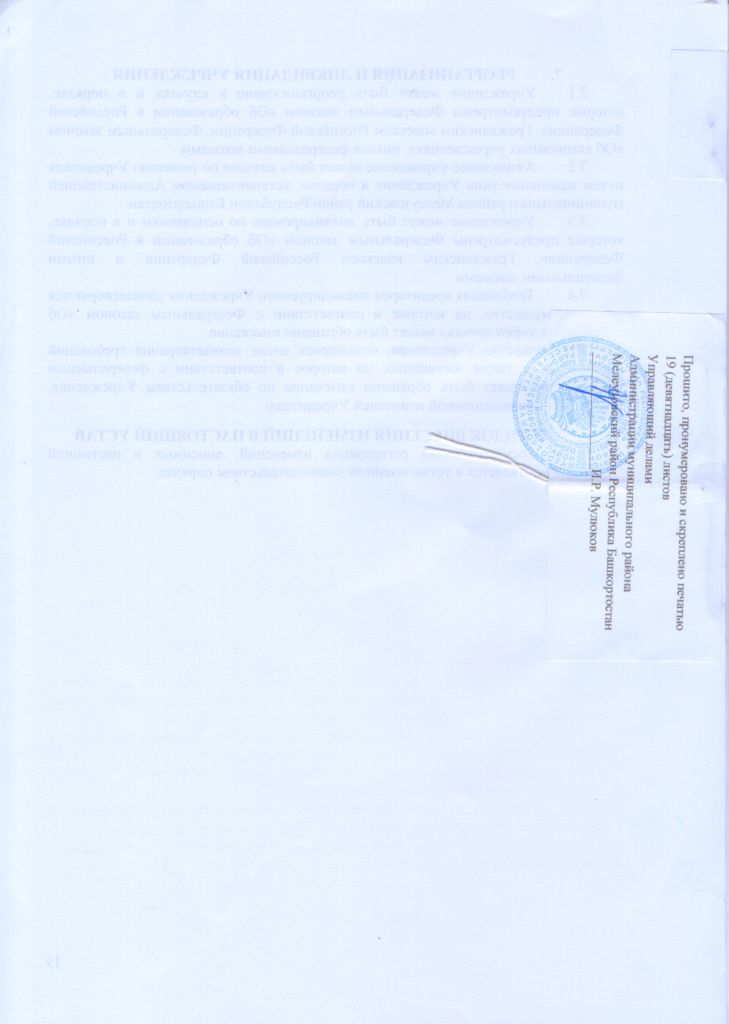 